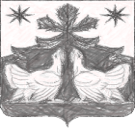 ЗОТИНСКИЙ СЕЛЬСКИЙ СОВЕТ ДЕПУТАТОВ ТУРУХАНСКОГО РАЙОНА КРАСНОЯРСКОГО КРАЯРЕШЕНИЕ25.12.2020                                        с.Зотино                                     № 80-4О передаче  органам местного самоуправления Туруханского района отдельных полномочий органов местного самоуправления муниципального образования Зотинский сельсовет  по организации в границах поселения теплоснабжения населения.       В соответствии с частью 4 статьи 15 Федерального закона от 06.10.2003  № 131-ФЗ "Об общих принципах организации местного самоуправления в Российской Федерации", в целях обеспечения выполнения полномочий по решению  вопросов местного значения, руководствуясь статьями 7, 7.2, 24     Устава Зотинского сельсовета, Зотинский сельский Совет депутатовРЕШИЛ:Органам местного самоуправления муниципального образования Зотинский сельсовет передать органам местного самоуправления Туруханского  района  на период с 01.01.2021 по 31.12.2024  осуществление  части полномочий  по организации теплоснабжения населения в части  выполнения требований, установленных правилами оценки готовности поселений, городских округов к отопительному периоду, и контролю  за готовностью теплоснабжающих  организаций, теплосетевых  организаций, отдельных категорий потребителей к отопительному периоду 2. Контроль за исполнением настоящего решения возложить на  Главу Зотинского сельсовета.3. Настоящее решение вступает в силу в день, следующий за днем его  официального  опубликования в печатном издании газете «Ведомости органов местного самоуправления Зотинского сельсовета».Глава Зотинского сельсовета                                                        П.Г. Опарина